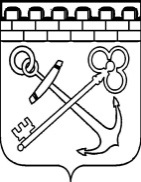 КОМИТЕТ ПО РАЗВИТИЮ МАЛОГО, СРЕДНЕГО БИЗНЕСАИ ПОТРЕБИТЕЛЬСКОГО РЫНКА ЛЕНИНГРАДСКОЙ ОБЛАСТИПРИКАЗО внесении изменений в отдельные приказы комитета по развитию малого, среднего бизнеса и потребительского рынка Ленинградской областиВ рамках реализации подпрограммы «Развитие малого, среднего предпринимательства и потребительского рынка Ленинградской области» государственной программы «Стимулирование экономической активности Ленинградской области», утвержденной постановлением Правительства Ленинградской области от 14.11.2013 № 394, приказываю:1. Внести в приказ комитета по развитию малого, среднего бизнеса
и потребительского рынка Ленинградской области от 13 марта 2018 № 6
«Об утверждении формы соглашения, заключаемого с победителями конкурсного отбора на получение субсидии, предоставляемой в соответствии с Порядком предоставления субсидий бюджетам муниципальных районов  и городского округа Ленинградской области для софинансирования в рамках муниципальных программ поддержки  развития субъектов малого и среднего предпринимательства, действующих менее одного года, на организацию предпринимательской деятельности» следующие изменения:наименование приказа изложить в следующей редакции:«Об утверждении формы соглашения, заключаемого с победителями отбора
на получение субсидии, предоставляемой в соответствии с Порядком предоставления и распределения субсидии бюджетам муниципальных районов
и городского округа Ленинградской области для софинансирования в рамках муниципальных программ поддержки и развития субъектов малого и среднего предпринимательства мероприятия по поддержке субъектов малого предпринимательства на организацию предпринимательской деятельности».в приложении (Соглашение №___ о предоставлении субсидии бюджету муниципального района (городского округа) Ленинградской области):пункт 1.1. изложить в следующей редакции:«1.1. Комитет предоставляет Получателю субсидии денежные средства из областного бюджета Ленинградской области в целях софинансирования расходных обязательств Получателя субсидии, возникших при выполнении полномочий органов местного самоуправления по реализации мероприятия «Предоставление субсидии для софинансирования в рамках муниципальных программ поддержки и развития субъектов малого и среднего предпринимательства  мероприятия по поддержке субъектов малого предпринимательства на организацию предпринимательской деятельности» муниципальной программы «________________________________________»,                                             (наименование муниципальной программы содержащей мероприятия
 по поддержке субъектов малого предпринимательства на организацию предпринимательской деятельности)утвержденной ______________________________ от «___»______г. № _____                                  (наименование нормативного правового акта)(далее также – субсидия, муниципальная программа), в порядке
и на условиях, установленных настоящим Соглашением, а Получатель субсидии принимает субсидию и обязуется выполнять обязанности, предусмотренные настоящим Соглашением.»пункты 1.2., 1.2.1., 1.2.2. изложить в следующей редакции:«1.2. Финансовое обеспечение расходных обязательств, в целях софинансирования которых предоставляется субсидия.1.2.1. Объем бюджетных ассигнований, предусматриваемых в бюджете муниципального района (городского округа) ______________ на финансовое обеспечение расходных обязательств в целях софинансирования который предоставляется Субсидия, составляет: на ___год___(___) рублей___00 копеек,
на ___год___(___) рублей___00 копеек, на ___год___(___) рублей___00 копеек.1.2.2. Общий размер Субсидии, предоставляемой из бюджета Ленинградской области бюджету муниципального района (городского округа) в соответствии
с настоящим Соглашением, исходя из выраженного в процентах от общего объема расходного обязательства муниципального района (городского округа), в целях софинансирования которого предоставляется Субсидия: уровня софинансирования, равного___%, составляет в ___году ___(___) рублей ___копеек, уровня софинансирования, равного___%, составляет в ___году ___(___) рублей ___копеек, уровня софинансирования, равного___%, составляет в ___году ___(___) рублей ___копеек.».абзац четвертый пункта 1.3 изложить в следующей редакции:«- порядок предоставления и распределения субсидии бюджетам муниципальных районов и городского округа Ленинградской области
для софинансирования в рамках муниципальных программ поддержки и развития субъектов малого и среднего предпринимательства мероприятия
по поддержке субъектов малого предпринимательства на организацию предпринимательской деятельности, утвержденный постановлением Правительства Ленинградской области от 14.11.2013 года № 394;»пункт 3.2.4 исключить.в пункте 3.2.8 слова « и «дорожной карте»» исключить.пункт 3.2.16 после слов «объема субсидии» дополнить словом «ежегодно;».пункт 3.2.21 слова «,действующих менее одного года,» исключить.пункт 3.4.1 исключить.в пункте 5.6 исключить слова «Приложение 1. План мероприятий («дорожная карта») по достижению целевых показателей результативности использования субсидии.».2. Внести в приказ комитета по развитию малого, среднего бизнеса
и потребительского рынка Ленинградской области от 28 марта 2018 № 8
«Об утверждении типовой формы соглашения о предоставлении субсидии
на государственную поддержку малого и среднего предпринимательства, включая крестьянские (фермерские) хозяйства, а также на реализацию мероприятий
по поддержке молодежного предпринимательства (монопрофильные муниципальные образования) в рамках подпрограммы «Развития малого, среднего предпринимательства и потребительского рынка Ленинградской области» государственной программы «Стимулирование экономической активности Ленинградской области» следующие изменения:в приложении (Соглашение о предоставлении субсидии бюджетам муниципальных образований в целях реализации мероприятия «Содействие органам местного самоуправления по поддержке и развитию субъектов малого и среднего предпринимательства в моногородах» в рамках подпрограммы «Развития малого, среднего предпринимательства и потребительского рынка Ленинградской области» государственной программы «Стимулирование экономической активности Ленинградской области»):в пункте 2.1. после слов «предусматриваемых в бюджете» дополнить словами «муниципального образования»;пункт 4.1.7.1. исключить;пункт 4.3.8.1. исключить;в пункте 4.3.8.2 слова «указанных в «дорожной карте» заменить словами
«утвержденных приложением № 2 к настоящему Соглашению».в приложении 2 к Соглашению в наименовании показателей слова
«и среднего» исключить.3. Разместить настоящий приказ в информационно-телекоммуникационной сети «Интернет» на официальном сайте комитета по развитию малого, среднего бизнеса и потребительского рынка Ленинградской области.4. Контроль за исполнением настоящего приказа оставляю за собой.от        октября 2020 года№ Председатель комитетапо развитию малого, среднего бизнеса и потребительского рынка Ленинградской областиС. Нерушай